Publicado en Madrid el 24/06/2020 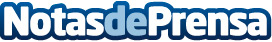 ¿Qué es el 'Escote Español'? Expertos como Raquel González lo explicanLos expertos se echan las manos a la cabeza cuando ven los escotes típicos de las españolas, dañados por el envejecimiento debido a la sobrexposición solar que suelen presentar, ¿por qué ocurre?Datos de contacto:Gerardo Peña636524285Nota de prensa publicada en: https://www.notasdeprensa.es/que-es-el-escote-espanol-expertos-como-raquel Categorias: Nacional Industria Farmacéutica Moda Medicina alternativa Consumo http://www.notasdeprensa.es